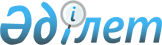 Об утверждении изменений в Инструкцию о порядке открытия, ведения и закрытия банковских счетов клиентов в банках Республики Казахстан, утвержденную постановлением Правления Национального Банка Республики Казахстан от 2 июня 2000 года N 266
					
			Утративший силу
			
			
		
					Постановление Правления Национального Банка Республики Казахстан от 8 октября 2001 года N 382.  Зарегистрировано в Министерстве юстиции Республики Казахстан 13 ноября 2001 г. за N 1675. Утратило силу постановлением Правления Национального Банка Республики Казахстан от 31 августа 2016 года № 207

      Сноска. Утратило силу постановлением Правления Национального Банка РК от 31.08.2016 № 207 (вводится в действие по истечении десяти календарных дней после дня его первого официального опубликования).      В целях уточнения порядка открытия текущих счетов ликвидируемым страховым (перестраховочным) организациям, а также усиления валютного контроля в Республике Казахстан Правление Национального Банка Республики Казахстан постановляет: 

      1. Утвердить прилагаемые изменения в V001199_ Инструкцию о порядке открытия, ведения и закрытия банковских счетов клиентов в банках Республики Казахстан, утвержденную постановлением Правления Национального Банка Республики Казахстан от 2 июня 2000 года N 266, и ввести их и настоящее постановление в действие по истечении четырнадцати дней со дня государственной регистрации в Министерстве юстиции Республики Казахстан. 

      2. Юридическому департаменту (Шарипов С.Б.): 

      1) принять меры к государственной регистрации в Министерстве юстиции Республики Казахстан настоящего постановления и изменений в Инструкцию о порядке открытия, ведения и закрытия банковских счетов клиентов в банках Республики Казахстан, утвержденную постановлением Правления Национального Банка Республики Казахстан от 2 июня 2000 года N 266; 

      2) в десятидневный срок со дня государственной регистрации в Министерстве юстиции Республики Казахстан довести настоящее постановление и изменения в Инструкцию о порядке открытия, ведения и закрытия банковских счетов клиентов в банках Республики Казахстан до сведения заинтересованных подразделений центрального аппарата, территориальных филиалов Национального Банка Республики Казахстан, банков второго уровня и страховых (перестраховочных) организаций. 

      3. Контроль за исполнением настоящего постановления возложить на заместителя Председателя Национального Банка Республики Казахстан Колпакова К.А. 

 

  Председатель Национального Банка                  

                                                     Утверждены                                               постановлением Правления                                                  Национального Банка                                                       Республики Казахстан                                               от 8 октября 2001 г. N 382 



 

                Изменения в Инструкцию о порядке открытия, 

             ведения и закрытия банковских счетов клиентов 

              в банках Республики Казахстан, утвержденную 

              постановлением Правления Национального Банка 

            Республики Казахстан от 2 июня 2000 года N 266 

             "Об утверждении Инструкции о порядке открытия, 

              ведения и закрытия банковских счетов клиентов 

                     в банках Республики Казахстан" 



 

      Внести в V001199_ Инструкцию о порядке открытия, ведения и закрытия банковских счетов клиентов в банках Республики Казахстан, утвержденную постановлением Правления Национального Банка Республики Казахстан от 2 июня 2000 года N 266, следующие изменения: 

      1. Подпункт 6) пункта 11 изложить в следующей редакции: 

      "6) для ликвидируемых банков, страховых (перестраховочных) организаций, их филиалов (далее - финансовая организация): 

      документ с образцами первой и второй подписи либо первой подписи ликвидационной комиссии финансовой организации и оттиска печати ликвидируемой финансовой организации; 

      копию документа, выданного органом налоговой службы, подтверждающего факт постановки ликвидируемой финансовой организации на налоговый учет; 

      копию решения (суда, уполномоченного органа либо общего собрания акционеров) о ликвидации финансовой организации и назначении ликвидационной комиссии; 

      копию решения уполномоченного органа об отзыве лицензии на проведение банковских и иных операций либо на право осуществления страховой деятельности; 

      для банков, их филиалов - копию разрешения Национального Банка Республики Казахстан на открытие текущего счета ликвидируемой финансовой организации в банках второго уровня;". 

      2. Пункт 43 изложить в следующей редакции: 

      "43. Запрещается закрытие банковского счета при наличии неисполненных требований к данному счету, а также закрытие текущего счета при наличии у клиента неисполненных требований и/или обязательств по внешнеэкономическим контрактам на экспорт/импорт товаров (работ, услуг), представляемым клиентом в банк в соответствии с валютным законодательством Республики Казахстан.      Запрет, установленный абзацем первым настоящего пункта, не распространяется на случаи закрытия счета в связи с ликвидацией или реорганизацией юридического лица - клиента или отсутствия денег на счете юридического лица более одного года, у физического лица - более трех лет.".       Председатель    Национального Банка                               (Специалисты: Пучкова О.Я.,                  Склярова И.В.)  
					© 2012. РГП на ПХВ «Институт законодательства и правовой информации Республики Казахстан» Министерства юстиции Республики Казахстан
				